Θέμα:		Πλατφόρμα e-europalso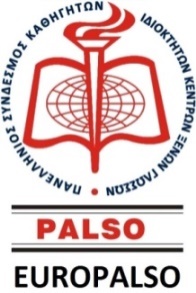 Οι εργασίες για τα e-learning μαθήματα της πλατφόρμας e-europalso βρίσκονται στο τελικό τους στάδιο.Προκειμένου το κάθε ΚΞΓ να έχει το δικό του χώρο και e-shop στον ιστότοπο της πλατφόρμας, θα πρέπει πρωτίστως να δημιουργηθεί ένα μοναδικό URL. Παράδειγμα: Γεώργιος Ζηκόπουλος: “e-europalso.gr/zikopoulos”. Παρακαλούμε αποστείλετε με e-mail την ονομασία που θέλετε να δεσμεύσετε, η οποία θα πρέπει να αποτελείται από λατινικούς χαρακτήρες, χωρίς κενά.Επίσης, καλέστε για να ενημερωθείτε για τους όρους και τις προϋποθέσεις της δωρεάν παροχής “πλατφόρμα e-europalso”.Για τα συμμετέχοντα ΚΞΓ η δωρεάν παροχή συμπεριλαμβάνει: 1. on-line μαθήματα,2. e-shop για τη πώληση των on-line μαθημάτων,3. ψηφιακή αίθουσα για ζωντανά μαθήματα (real-time teaching) και 4. πλούσιο υλικό για γονείς και μαθητές.Σε επόμενες εγκυκλίους μας θα ακολουθήσει αναλυτική ενημέρωση.